保育案(部分実習) 　　　月　　　日　　　曜日　　天候　　　　　　　　歳児　　　　　組　　　記録者　　　月　　　日　　　曜日　　天候　　　　　　　　歳児　　　　　組　　　記録者　　　月　　　日　　　曜日　　天候　　　　　　　　歳児　　　　　組　　　記録者　　　月　　　日　　　曜日　　天候　　　　　　　　歳児　　　　　組　　　記録者　　　月　　　日　　　曜日　　天候　　　　　　　　歳児　　　　　組　　　記録者　　　月　　　日　　　曜日　　天候　　　　　　　　歳児　　　　　組　　　記録者　　　月　　　日　　　曜日　　天候　　　　　　　　歳児　　　　　組　　　記録者検印ねらい例）一人一人が好きな遊びをする中でその遊びの楽しさを味わう。例）一人一人が好きな遊びをする中でその遊びの楽しさを味わう。例）一人一人が好きな遊びをする中でその遊びの楽しさを味わう。内容幼稚園教育要領５つの領域の内容を書く。（例）様々な活動に親しみ、楽しんで取り組む。（健康４）幼稚園教育要領５つの領域の内容を書く。（例）様々な活動に親しみ、楽しんで取り組む。（健康４）幼稚園教育要領５つの領域の内容を書く。（例）様々な活動に親しみ、楽しんで取り組む。（健康４）幼稚園教育要領５つの領域の内容を書く。（例）様々な活動に親しみ、楽しんで取り組む。（健康４）環境の構成環境の構成時間予想される幼児の姿予想される幼児の姿予想される幼児の姿保育者の援助保育者の援助保育者の援助保育の場や環境構成を図や文章で示す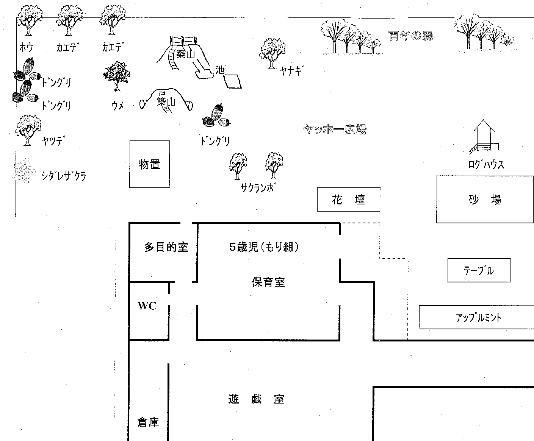 色水遊び　　　　　　　　　　　　　　　　　　　　　　　　　　　　　　　製作コーナー〇製作コーナー　どんな環境構成をするか書く。　例）イメージにあったものを作れるように牛乳パックや折り紙を十分に用意する。〇色水遊び〇保育の場や環境構成を図や文章で示す色水遊び　　　　　　　　　　　　　　　　　　　　　　　　　　　　　　　製作コーナー〇製作コーナー　どんな環境構成をするか書く。　例）イメージにあったものを作れるように牛乳パックや折り紙を十分に用意する。〇色水遊び〇どんな幼児の姿が見られるか書く。子どもの言葉なども入れる。〇製作コーナー〇色水遊び　例）花びらや葉っぱを潰して、水を混ぜて色水を作る。　　　　「青い花を潰したら、海の色になった」　　　　「葉っぱを入れて、お茶ができたよ」〇どんな幼児の姿が見られるか書く。子どもの言葉なども入れる。〇製作コーナー〇色水遊び　例）花びらや葉っぱを潰して、水を混ぜて色水を作る。　　　　「青い花を潰したら、海の色になった」　　　　「葉っぱを入れて、お茶ができたよ」〇どんな幼児の姿が見られるか書く。子どもの言葉なども入れる。〇製作コーナー〇色水遊び　例）花びらや葉っぱを潰して、水を混ぜて色水を作る。　　　　「青い花を潰したら、海の色になった」　　　　「葉っぱを入れて、お茶ができたよ」〇　どんな援助をするのか具体的に書く。〇製作コーナー　廃材が足りなくなる前に補充する。〇色水遊び　例）子どもの作った色水を見て、子どもの思いを共感する。　　　「波の音が聞こえてきそうだね」　　　「お茶のいい香りがするね」〇おうちごっこ　どんな援助をするのか具体的に書く。〇製作コーナー　廃材が足りなくなる前に補充する。〇色水遊び　例）子どもの作った色水を見て、子どもの思いを共感する。　　　「波の音が聞こえてきそうだね」　　　「お茶のいい香りがするね」〇おうちごっこ　どんな援助をするのか具体的に書く。〇製作コーナー　廃材が足りなくなる前に補充する。〇色水遊び　例）子どもの作った色水を見て、子どもの思いを共感する。　　　「波の音が聞こえてきそうだね」　　　「お茶のいい香りがするね」〇おうちごっこ